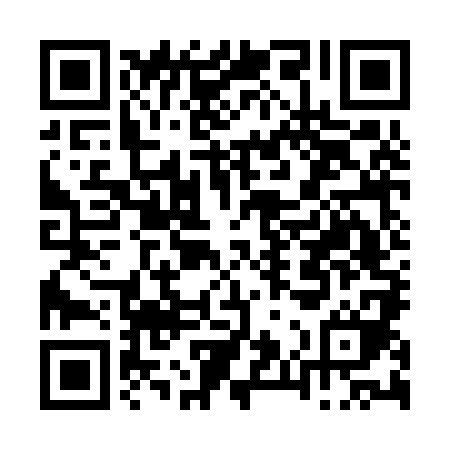 Ramadan times for Castelo Bom, PortugalMon 11 Mar 2024 - Wed 10 Apr 2024High Latitude Method: Angle Based RulePrayer Calculation Method: Muslim World LeagueAsar Calculation Method: HanafiPrayer times provided by https://www.salahtimes.comDateDayFajrSuhurSunriseDhuhrAsrIftarMaghribIsha11Mon5:145:146:4512:374:456:306:307:5612Tue5:135:136:4412:374:466:326:327:5713Wed5:115:116:4212:374:466:336:337:5814Thu5:095:096:4012:374:476:346:347:5915Fri5:085:086:3912:364:486:356:358:0116Sat5:065:066:3712:364:496:366:368:0217Sun5:045:046:3512:364:506:376:378:0318Mon5:025:026:3412:364:516:386:388:0419Tue5:015:016:3212:354:516:396:398:0520Wed4:594:596:3012:354:526:406:408:0621Thu4:574:576:2912:354:536:416:418:0822Fri4:554:556:2712:344:546:426:428:0923Sat4:534:536:2512:344:556:436:438:1024Sun4:524:526:2412:344:556:446:448:1125Mon4:504:506:2212:334:566:456:458:1226Tue4:484:486:2012:334:576:466:468:1427Wed4:464:466:1912:334:586:476:478:1528Thu4:444:446:1712:334:586:496:498:1629Fri4:424:426:1612:324:596:506:508:1730Sat4:414:416:1412:325:006:516:518:1931Sun5:395:397:121:326:007:527:529:201Mon5:375:377:111:316:017:537:539:212Tue5:355:357:091:316:027:547:549:223Wed5:335:337:071:316:037:557:559:244Thu5:315:317:061:306:037:567:569:255Fri5:295:297:041:306:047:577:579:266Sat5:275:277:031:306:057:587:589:277Sun5:255:257:011:306:057:597:599:298Mon5:245:246:591:296:068:008:009:309Tue5:225:226:581:296:078:018:019:3110Wed5:205:206:561:296:078:028:029:33